Nomor 		: Un.03/ KS.01.7/5613/2013					09 Desember 2013Lampiran 	:  1 (satu) halPerihal 		:  Permintaan Informasi Harga Barang						Kepada Yth. ............................................................................................di‘- T e m p a t – Dengan hormat,Sehubungan rencana realisasi pelaksanaan pekerjaan Pengadaan Cetak Kalender 2014 di UIN Maulana Malik Ibrahim Malang, bersama ini kami bermaksud agar perusahaan saudara memberikan informasi tentang harga barang sesuai dengan Rencana Anggaran Biaya (RAB) yang kami lampirkan dalam surat ini.Apabila informasi harga yang saudara berikan sesuai dan kami nilai wajar, maka kami akan memberi kesempatan perusahaan saudara untuk membuat penawaran terhadap pekerjaaan tersebut.Kami harap data barang dapat kami terima paling lambat pada :Hari			: Kamis Tanggal		: 12 Desember 2013Pukul			: 11.00 WIBTempat 	: Layanan Pengadaan Barang dan Jasa d.h.Unit Layanan Pengadaan Lantai II Gedung Rektorat UIN Maulana Malik Ibrahim Malang Jl. Gajayana 50 Malangatau penawaran tersebut bisa dikirim via e-mail ke : ulp@uin-malang.ac.id atau ke ulp_uinmalang@kemenag.ac.id Demikian atas perhatian dan kerjasamanya yang baik, kami sampaikan terima kasih.Pejabat Pembuat Komitmen,Dr. H. Saifullah, SH., M.HumNIP 19651205 200003 1 001Lampiran	: Permintaan Informasi Harga Barang	Nomor 		: Un.03/KS.01.7/5613/2013	Tanggal 	: 09 Desember 2013Pekerjaan 	:  Berupa Pengadaan Cetak Kalender 2014Lokasi				: UIN Maulana Malik Ibrahim MalangTahun Anggaran 	: 2013Ketentuan dan Syarat  :DesignTematis:  menunjukkan program-program unggulan universitas.Menggabungkan foto riil dan sketsa (animasi) untuk gambar per halaman.Memuat gambar pimpinan dan para wakil yang berorientasi pada kekompakan teamwork.Fotoa. Kualitas gambar dengan kamera minimal DLSR  (18 megapixel) Cmos.b.Lighting: Professional Lighting.CetakStandard mesin yang digunakan: Speed master SM-74.Kualitas cetak : 200 lpi.Mesin milik sendiri dan berpengalaman mengerjakan kalender universitas dengan kualitas yang bagus.Pejabat Pembuat Komitmen,Dr. H. Saifullah, SH., M.HumNIP 19651205 200003 1 001KEMENTERIAN AGAMA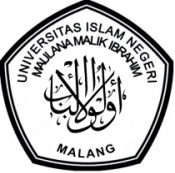 UNIVERSITAS ISLAM NEGERI MAULANA MALIK IBRAHIM MALANGJl. Gajayana No. 50 Malang 65144,  Telp. (0341) 551354, Fax. (0341) 572533 Website : www.uin-malang.ac.id E-mail : info@uin-malang.ac.idNoNama BarangSpesifikasi BarangVolumeHarga Satuan (Rp)Jumlah (Rp)1Kalender Dinding Ukuran :Tinggi   : 30 cmLebar    : 40,7 cmSpesifikasi :Model : Lipat tengahJumlah lembar : 8 lbr bolak-balik (termasuk cover)Isi kalender : 6 lembar (dwi bulanan)Bahan Isi : Art Carton 260 gr, full colourFinishing : Binding Sipral O Binder 3/8 (2 buah x @12 hole) warna hitamEye letting : 1 buahDesign + Layout (Semi Animasi dan Foto Riil, untuk 7 halaman) Pengambilan Foto (selama 3 hari untuk model kalender) dengan mengikuti tema designKhusus VIP sebanyak 1000 eks : Kalender tersebut ada Laminasi doff, dan dilengkapi dengan Amplop : bahan Art Paper 150 gr, full colour 9000 eks (Umum = 8000 eks; danVIP = 1000 eks)2Kalender MejaUkuran :Panjang  : 21 cmLebar      : 15 cmSpesifikasi :Jenis Kertas : Art Carton 260 gr full colour Laminating Doff Binding Sipral O Binder  5/8, Calender Stand paper Board  30 superCoated Kain Linen merah maronJumlah Lembar: 7 lembar (14 halaman)Design + Layout (Semi Animasi dan Foto Riil, untuk 7 halaman)Amplop: bahan Art paper 150 gr full color1000 eksJumlahJumlahJumlahJumlahJumlahPPN 10 %PPN 10 %PPN 10 %PPN 10 %PPN 10 %Jumlah BiayaJumlah BiayaJumlah BiayaJumlah BiayaJumlah BiayaTerbilangTerbilangTerbilangTerbilangTerbilang